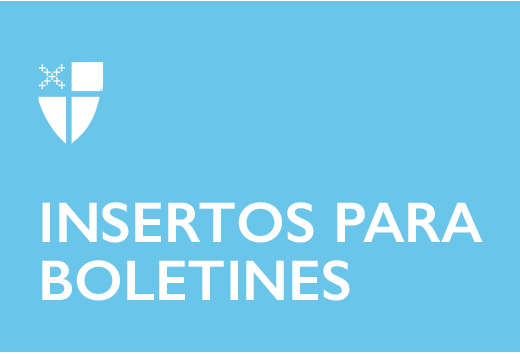 27 de marzo de 2022 – Cuaresma 4 (C) Semana 4: Una Vida Transformada: El Camino del Amor para la CuaresmaEl viaje a través de la Cuaresma hacia la Pascua es un viaje con Jesús. Somos bautizados en su vida, abnegación y muerte; entonces, nos elevamos a la esperanza de la vida transformados. Esta Cuaresma, las comunidades quedan invitadas a caminar con Jesús en su Camino de Amor y con la experiencia de la vida transformada. Juntos, reflexionaremos de nuevo sobre las acciones amorosas de Dios tal como se relatan en las lecturas de la Vigilia Pascual. Juntos, caminaremos a través de las profundidades de la historia de la salvación hacia la plenitud de la redención. A lo largo de la Cuaresma, acompáñenos mientras exploramos: Una Vida Transformada: El Camino del Amor para la Cuaresma, producido por Hillary Raining y Jenifer Gamber. Puede encontrar los recursos que se mencionan a continuación en iam.ec/lifetransformed o escaneando el código QR a la derecha. 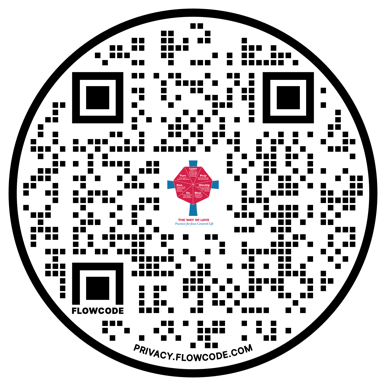 Semana 427 de marzoAviso de hoy: Vea el video de la Rvda. Dra. Hillary Raining en iam.ec/lifetransformed para la semana 4. El tema se basa en la práctica “Bendecir” y se titula “Un nuevo corazón y un nuevo espíritu”.Lea esto: Ezequiel 36:24-2828 de marzoAviso de hoy: Practica la lectio divina con este pasaje de las Escrituras.Lea esto: Lucas 15:17-2429 de marzoAviso de hoy: ¿Cómo experimentan los demás el amor de Cristo a través de ti?Lea esto: “En cambio, lo que el Espíritu produce es amor, alegría, paz, paciencia, amabilidad, bondad, fidelidad, humildad y dominio propio. Contra tales cosas no hay ley.” – Gálatas 5:22-2330 de marzoAviso de hoy: ¿A qué le puedes decir que “no” para decirle que “sí” a la oración, el descanso y la alegría?Lea esto: “Trabajarás durante seis días, pero el día séptimo no deberás hacer ningún trabajo; será un día especial de reposo y habrá una reunión santa. Dondequiera que vivas, ese día será de reposo en honor del Señor.” – Levítico 23:331 de marzoAviso de hoy: ¿A qué desafíos se enfrentas hoy? Lea esto: “Tendrás esperanza y podrás vivir confiado; bajo el cuidado de Dios dormirás tranquilo.” –Job 11:181 de abrilAviso de hoy: Genera una oración que exprese cómo buscas servir a Dios y seguir a Jesús.Lea esto: “Ni se enciende una lámpara para ponerla bajo un cajón; antes bien, se la pone en alto para que alumbre a todos los que están en la casa.” – Mateo 5:152 de abrilAviso de hoy: ¿Dónde encuentras la alegría y la pasión? Lea esto: “Y se dijeron el uno al otro: —¿No es verdad que el corazón nos ardía en el pecho cuando nos venía hablando por el camino y nos explicaba las Escrituras? – Lucas 24:32Reflexiones de “Living the Way of Love” de Mary Bea Sullivan (Church Publishing, 2019). Usado con permiso. Citas bíblicas: Dios habla hoy ®, © Sociedades Bíblicas Unidas, 1966, 1970, 1979, 1983, 1996.